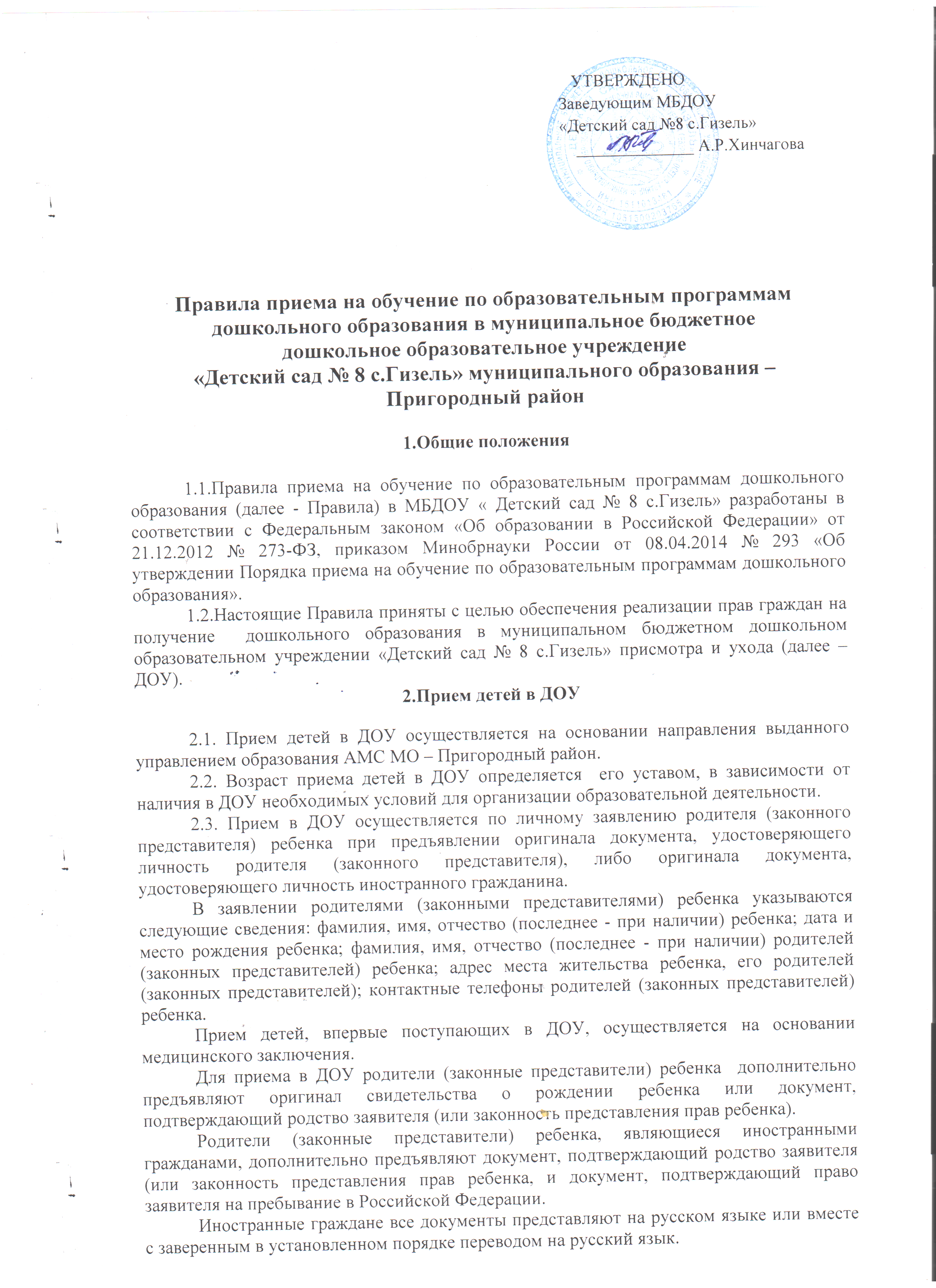   (или законность представления прав ребенка, и документ, подтверждающий право заявителя на пребывание в Российской Федерации.Иностранные граждане все документы представляют на русском языке или вместе с заверенным в установленном порядке переводом на русский язык.Копии предъявляемых при приеме документов хранятся в ДОУ на время обучения ребенка.2.4. Заявление о приеме и прилагаемые к нему документы, представленные родителями  (законными представителями), регистрируются заведующим ДОУ в журнале приема заявлений о приеме в ДОУ. После регистрации заявления родителям (законным представителям) детей выдается расписка в получении документов, содержащая информацию о регистрационном номере заявления о приеме ребенка в ДОУ, перечне представленных документов. Расписка заверяется подписью должностного лица ДОУ, ответственного за прием документов, и печатью ДОУ.2.6. Дети, родители (законные представители) которых не представили необходимые для приема документы в  соответствии с пунктом 2.3 настоящих Правил, остаются на учете детей, нуждающихся в предоставлении места в ДОУ. Место в ДОУ ребенку предоставляется при освобождении мест в соответствующей возрастной группе в течение года.	2.7. После приема документов, указанных в пункте 2.3 , ДОУ заключает договор об образовании по образовательным программам дошкольного образования с родителями (законными представителями) ребенка.Договор об образовании заключается в простой письменной форме в двух экземплярах с выдачей одного экземпляра родителям (законным представителям).	2.8. В соответствии с законодательством Российской Федерации при приеме детей ДОУ обязано ознакомить родителей (законных представителей) с уставом, с лицензией на осуществление образовательной деятельности, с образовательными программами и другими документами, регламентирующими организацию и осуществление образовательной деятельности, права и обязанности воспитанников.Факт ознакомления родителей (законных представителей), фиксируется в заявлении о приеме в ДОУ и заверяется личной подписью родителей (законных представителей) ребенка.Подписью родителей (законных представителей) ребенка фиксируется также согласие на обработку их персональных данных ребенка в порядке, установленном законодательством Российской  Федерации.2.9. Прием ребенка в ДОУ оформляется распорядительным актом, которому предшествует  заключение договора об образовании. Распорядительный акт издается в течение трех рабочих дней после заключения договора об образовании между ДОУ и родителями (законными представителями).2.10. Сведения о ребенке, зачисленном в ДОУ, фиксируются в «Книге учета движения детей в ДОУ» (далее – Книга учета). Книга учета предназначена для регистрации сведений о детях, посещающих ДОУ, и родителях (законных представителях), а также для осуществления контроля  движения контингента детей в учреждении. Ежегодно по состоянию на 1 сентября руководитель  подводит итоги за год (с 01.09 прошедшего года по 30.08 текущего года) и фиксирует их в Книге учета: сколько детей зачислено в учреждение, сколько отчислено и по каким причинам. 2.11.Прием детей в ДОУ осуществляется в течение всего календарного года при наличии свободных мест.3. Порядок регулирования спорных вопросов3.1. Спорные вопросы по порядку приема на обучение по образовательным программам дошкольного образования, возникающие между родителями (законными представителями)  и  ДОУ, регулируются Учредителем ДОУ